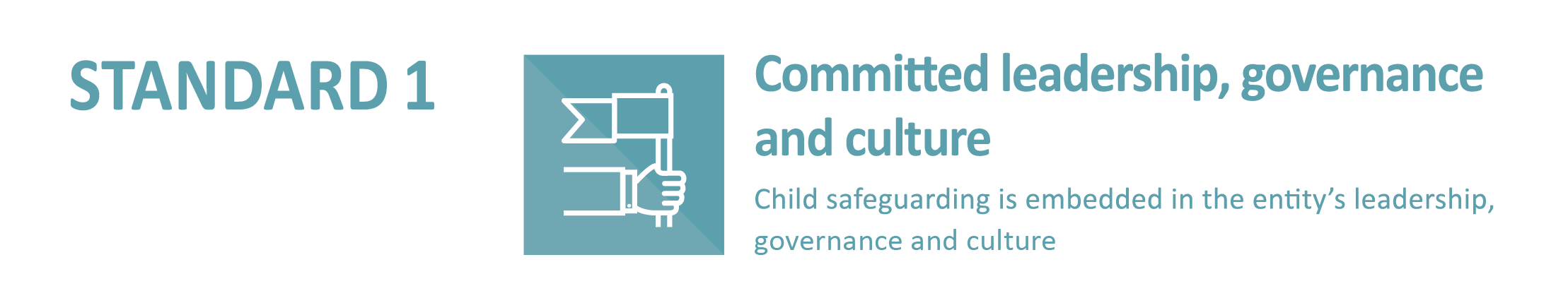 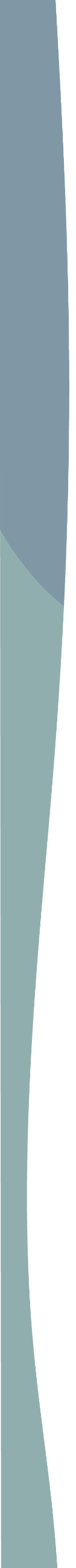 1.5	The entity has risk management strategies focusing on preventing, identifying and mitigating risks to children.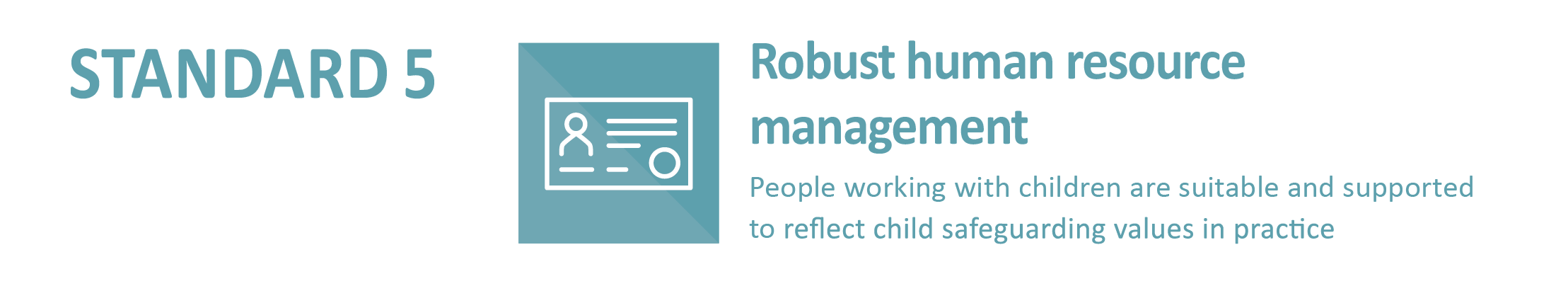 5.4.1	Support, mentoring, oversight and professional supervision processes for personnel include child safeguarding [refer to Indicator 5.5.3].Sample Personnel RegisterThe following is an example of a personnel register to help monitor the status and associated safeguarding requirements of your members. A register of this type would be stored confidentially and accessed by the Church Authority and leadership team as appropriate.  The register should be reviewed regularly and updated with any changes in circumstances.*Complete WWCC details held in entity’s separate WWCC registerUpdated – Date:			Name: 			Sign:			Review date:			Person Responsible:		NameMinistry StatusRole(s) ActivityCommencement & End dateAgreement with Other Church Authority WWCC*CommentsSr Mary SurnameRetired - ActiveVolunteer in Parish X.Runs the before school breakfast ministry in X.Jan 2017 - ongoingYes - last updated Jan 2019Review date Dec 2022Yes - # Expiry xx/xx/xxLinked with other CA entitySr Mary is retired from full time ministry but is still active. Sr X meets with Sr Mary quarterly and details are found in notes of support provided (see personnel file).Sr Jane SurnameFull timePastoral Leader in Parish X.Jan 2011 - ongoingYes -last updated Jan 2019Review date Dec 2022Yes - # Expiry xx/xx/xxLinked with other Church Authority/entitySr Jane is in fulltime ministry under Church Authority X. Sr Jane meets with Mrs X X monthly for professional supervision.  Sr X meets with Sr Jane quarterly and details are found in notes of support provided (see personnel file).Sr Anne SurnameRetired – Not activeNone- Resident in aged care facility.Not active from June 2017N/ANot RequiredSr Anne is incapacitated (see personnel file). She is not in any form of active ministry.Sr X meets with Sr Anne monthly and details are found in notes of support provided (see personnel file).